教办〔2017〕830号河南省教育厅   河南省公安厅关于进一步加强中小学幼儿园安全防范工作的紧 急  通  知各省辖市、省直管县（市）教育局、公安局，厅直属中小学、幼儿园：为党的十九大胜利召开营造安全稳定的环境，确保全省中小学幼儿园不发生重大公共安全事件，现就进一步加强中小学幼儿园安全防范工作紧急通知如下：一、提高认识，切实增强学校安全责任意识近年来，在各级党委、政府的领导下，全省教育、公安部门在加强中小学安全防范方面做了大量扎实有效的工作，取得了卓越的成效，确保我省中小学幼儿园安全形势总体平稳。但是目前中小学幼儿园安全防范方面还存在不少薄弱环节。从近期省公安厅组织的督导检查看，安全风险隐患仍大量存在，尤其是安保制度落实不到位、人防物防技防措施不完善等问题突出。截至目前，全省仍有15377所学校未配备专职保安员、4703所学校未配齐防护装备、27012所学校未安装防冲撞设施、1920所学校未在大门口等重要部位安装视频监控探头、17484所学校未安装一键式报警装置等（具体见附件1）。这些问题若不能及时整改，极易造成重大安全事故。各地、各中小学幼儿园要高度重视，加大工作力度，推进工作落实，确保安全防范到位。二、积极推进，提高校园安全防范水平要按照《中小学幼儿园安全防范工作规范（试行）》、《河南省人民政府办公厅关于进一步加强教育综合安全工作的意见》等相关规定和河南省公安厅、河南省综治办、河南省教育厅《关于印发<2017年全省中小学幼儿园“护校安园”专项工作方案>的通知》要求，认真排查人防物防技防建设方面存在的漏洞和薄弱环节，迅速整改，加大投入，力争在党的十九大召开前，各中小学幼儿园人防物防技防建设水平要按照要求配齐配足。各地要于将整改后的《全省学校安全防范建设情况表》（附件2）报省教育厅（电子版发邮箱：bgsaq @ haedu.gov.cn,纸质传真到0371—69691255）。三、健全制度，加强校园日常安全管理学校要建立外来人员、车辆登记以及学生、幼儿接送等安全管理和安全检查制度，严禁未经许可人员进入校园，严防管制刀具、易燃易爆等危险物品带入校园。所有中小学校、幼儿园要健全门卫制度，实现制度上墙、记录完善；上放学重点时段，学校、幼儿园组织专人进行校门看护，实现定人、定岗。要完善应急预案，适时组织开展应急处突演练，切实提升安全防范能力，确保能有效防范外部暴力侵害。教育部门要督促学校、幼儿园加强人防物防技防设施建设，主动加强与公安机关对接，并会同综治、公安部门加强对校园及周边治安环境进行综合排查整治，及时将隐患整改和防范措施通报当地公安机关，确保形成工作合力。公安机关要进一步完善城市校园周边高峰勤务和“护学岗”机制，确保重点地段、重点时段校园治安状况始终处于在控状态；要将城市学校纳入网格化巡逻巡查，及时发现并严格盘查校园周边形迹可疑、有违法犯罪嫌疑的人员，要及时应对，并快速处置学校的报警求助；对于反恐防暴形势严峻、治安复杂地区，要在上下学高峰勤务时段，派出足够的警力重点加强校园及周边的守护巡控。四、加强督查，推动责任落实各级教育、公安部门要加强督导检查，强化对各项安全防控工作落实情况的监督、检查。省教育厅、公安厅将适时对各地各学校进行督查。对学校不能完成工作标准或者存在重大隐患的，要对学校负责人和其他直接责任人员给予行政处分；对因工作不力导致学校发生重大恶性案件和安全事故的，实行一票否决权，并追究有关领导干部的责任，凡构成犯罪的，依法追究刑事责任。    附件：1.全省学校安全防范建设情况统计表2.全省学校安全防范建设情况表河南省教育厅   河南省公安厅  河南省教育厅办公室  依申请公开 印发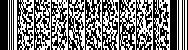 附件1全省学校安全防范建设情况统计表附件2全省学校安全防范建设情况表校园总数已配备保安员的校园数已配齐防护装备的校园数实现封闭式管理校园数已安装硬质防冲撞设施校园数在大门口等重要部位安装探头校园数安装一键式报警装置并与公安机关联网校园数郑  州2979252120651615118225881012开  封20256347526401311389180洛  阳2938293829382938267629382361平顶山2111115019222111127720461192安  阳1209120912093204021209332鹤  壁92249785587691892545新  乡27611364254027616782761722焦  作144714471447144755914471447濮  阳2135126521352135143821352135许  昌2450161620152450111522002450漯  河17543911134175411021754903三门峡734600636684272719606南  阳384718803847299096037301590商  丘3679367936793679150136793078信  阳3065300429973065211329412213周  口5423542354235271390754235423驻马店31525013082308235130822762济  源26126126146132261261巩  义22112222122116022172兰  考4194194194194419260汝  州86416266686438815155滑  县907460907907126907342长  垣4913272674071491267邓  州667611667667648667231永  城60874435608239435106新  蔡503181350503155503100固  始597504597590274597380鹿  邑6278062762712162738合计48575331984387243089215634665531091校园总数已配备保安员的校园数已配齐防护装备的校园数实现封闭式管理校园数已安装硬质防冲撞设施校园数在大门口等重要部位安装探头校园数安装一键式报警装置并与公安机关联网校园数郑  州开  封洛  阳平顶山安  阳鹤  壁新  乡焦  作濮  阳许  昌漯  河三门峡南  阳商  丘信  阳周  口驻马店济  源巩  义兰  考汝  州滑  县长  垣邓  州永  城新  蔡固  始鹿  邑合计